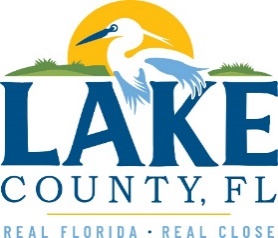 Office of Procurement ServicesP.O. Box 7800 • 315 W. Main St., Suite 416 • Tavares, FL 32778SOLICTATION: Actuary Study for Property, General Liability, and Workers’ Compensation Program				05/22/2023Vendors are responsible for the receipt and acknowledgement of all addenda to a solicitation. Confirm acknowledgement by including an electronically completed copy of this addendum with submittal.  Failure to acknowledge each addendum may prevent the submittal from being considered for award.THIS ADDENDUM DOES NOT CHANGE THE DATE FOR RECEIPT OF PROPOSALS.QUESTIONS/RESPONSESQ1.  Who served as the incumbent actuary? R1.   Glicksman Consulting, LLCQ2.  Was the County satisfied with the services?R.2   Yes. Q3.  What fees were charged for the last three (3) years?R3.   2020-2021 - $2,000.00         2021-2022 - $2,000.00         2022-2023 - $2,100.00Q4.  Were in person conferences held with the actuary?R4.   Initially there was an in-person meeting, subsequent years, no. Q5.  Were remote meetings held with the actuary?R5.   No. ADDITIONAL INFORMATIONACKNOWLEDGEMENTFirm Name:  I hereby certify that my electronic signature has the same legal effect as if made under oath; that I am an authorized representative of this vendor and/or empowered to execute this submittal on behalf of the vendor.  Signature of Legal Representative Submitting this Bid:  Date: Print Name: Title: Primary E-mail Address: Secondary E-mail Address: 